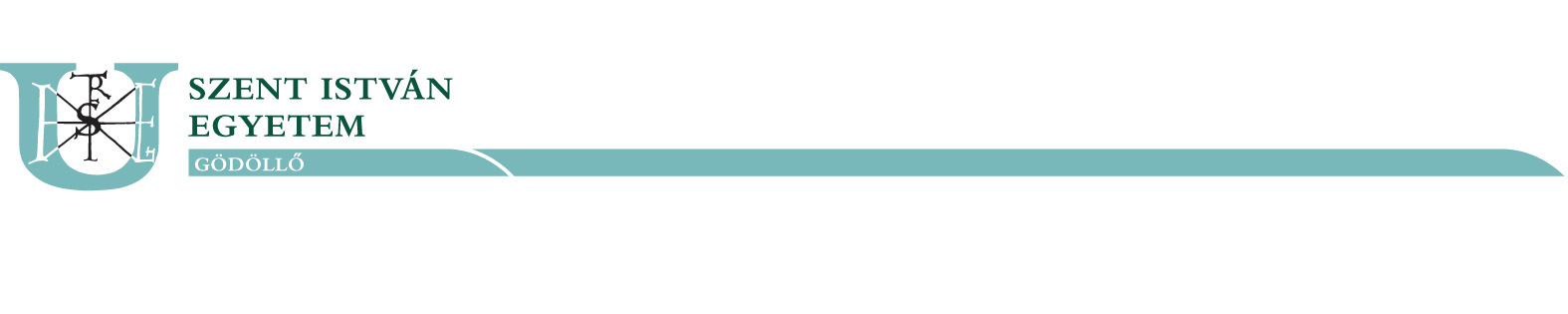 az ajánlat elkészítésével kapcsolatos információkról szóló tájékoztatás„Eredeti festékpatronok és/vagy eredeti tonerek és/vagy eredeti kellékanyagok beszerzése a Szent István Egyetem részére” tárgyú közbeszerzési eljárásáhozAjánlatkérő a Kbt. 57. § (1) bekezdés b) pontjára tekintettel a fenti tárgyú eljárás kapcsán az alábbiak szerint bocsátja rendelkezésre az ajánlat elkészítésével kapcsolatos információkról szóló tájékoztatást, valamint a benyújtandó igazolások, nyilatkozatok jegyzékét. Ajánlatkérő az ajánlott igazolás- és nyilatkozatmintákat bocsátja rendelkezésre.A Kbt. 69. § (1)-(2) bekezdése alapján Ajánlatkérő az ajánlatok elbírálása során megvizsgálja, hogy az ajánlatok megfelelnek-e a közbeszerzési dokumentumokban, valamint a jogszabályokban meghatározott feltételeknek. Az ajánlatkérő köteles megállapítani, hogy mely ajánlat érvénytelen, és hogy van-e olyan gazdasági szereplő, akit az eljárásból ki kell zárni. Az ajánlatkérő a bírálat során az alkalmassági követelmények, a kizáró okok és a 82. § (5) bekezdése szerinti kritériumok előzetes ellenőrzésére, valamint minden egyéb tekintetben az ajánlat megfelelőségét ellenőrizni, szükség szerint a 71-72. § szerinti bírálati cselekményeket elvégezni.A Kbt. 69. § (4)-(6) bekezdése alapján az eljárás eredményéről szóló döntés meghozatalát megelőzően Ajánlatkérő az értékelési szempontokra figyelemmel legkedvezőbbnek -  illetőleg a legkedvezőbbet követőnek - tekinthető ajánlattevőt megfelelő határidő tűzésével felhívja a kizáró okok, az alkalmassági követelmények, valamint - adott esetben - a 82. § (5) bekezdése szerinti objektív kritériumok tekintetében a közbeszerzési dokumentumokban előírt igazolások benyújtására (a kapacitásait rendelkezésre bocsátó szervezetnek csak az alkalmassági követelmények tekintetében kell az igazolásokat benyújtani). A gazdasági szereplő által ajánlatában, részvételi jelentkezésében az ajánlatkérő erre vonatkozó, e § szerinti felhívása nélkül benyújtott igazolásokat az ajánlatkérő figyelmen kívül hagyhatja és elegendő azokat csak az eljárást lezáró döntést megelőzően, kizárólag azon ajánlattevők tekintetében bevonni a bírálatba, amely ajánlattevőket ajánlatkérő az igazolások benyújtására kívánt felhívni. Amennyiben az ajánlattevő az igazolásokat korábban benyújtotta, az ajánlatkérő nem hívja fel az ajánlattevőt az igazolások ismételt benyújtására, hanem úgy tekinti, mintha a korábban benyújtott igazolásokat az ajánlatkérő felhívására nyújtották volna be - és szükség szerint hiánypótlást rendel el vagy felvilágosítást kér.:1. sz. mellékletFelolvasólap„Eredeti festékpatronok és/vagy eredeti tonerek és/vagy eredeti kellékanyagok beszerzése a Szent István Egyetem részére” Ajánlattevő adatai:	A kapcsolattartó adatai:A megrendeléstől számított szállítási idő: …….. nap…………………….., (helység) ……….. (év) ………………. (hónap) ……. (nap)…………………………………		cégszerű aláírás1/A. sz. mellékletRészletező Ártáblázat„Eredeti festékpatronok és/vagy eredeti tonerek és/vagy eredeti kellékanyagok beszerzése a Szent István Egyetem részére” …………………….., (helység) ……….. (év) ………………. (hónap) ……. (nap)     …………………………………		cégszerű aláírás2. sz. mellékletNYILATKOZATa közös ajánlattételrőlAlulírott cégjegyzésre jogosult személyek nyilatkozunk, hogy a Szent István Egyetem Ajánlatkérő „Eredeti festékpatronok és/vagy eredeti tonerek és/vagy eredeti kellékanyagok beszerzése a Szent István Egyetem részére”  tárgyú közbeszerzési eljárásban a(z) ……….……………………………… (megnevezés, székhely), valamint a(z) ………………………………………… (megnevezés, székhely) gazdasági szereplők a Kbt. 35. §-a alapján közös ajánlatot nyújtunk be.A Kbt. 35. § (2) bekezdése szerint a közbeszerzési eljárás során a közös ajánlattevők nevében eljárni jogosult képviselő …………………………. (cégnév).Közös akarattal ezennel úgy nyilatkozunk, hogy az eljárás során a közös ajánlatot benyújtók kizárólagos képviseletére, a közös ajánlatot benyújtók nevében kötelezettségvállalásra, hatályos jognyilatkozat tételére, a nevükben történő eljárásra a közös ajánlattevők képviselője teljes jogkörrel jogosult.A jelen közbeszerzési eljárás során a megjelölt képviselővel közölt információk és tájékoztatások valamennyi közös ajánlatot benyújtó ajánlattevő vonatkozásában joghatályos közlésnek minősülnek.A közös ajánlattevők egymás közötti és külső jogviszonyára a Polgári Törvénykönyvről szóló 2013. évi V. törvényben (6:28-33.§) foglaltak irányadóak.Ezúton nyilatkozunk továbbá arról, hogy a jelen közbeszerzési eljárás eredményeként megkötésre kerülő szerződés teljesítéséért korlátlan és egyetemleges felelősséget vállalunk, és tudatában vagyunk annak, hogy közös ajánlat benyújtása esetén a közös ajánlatot benyújtók személye nem változhat sem a közbeszerzési eljárás, sem az annak alapján megkötött szerződés teljesítése során.Az eljárás eredményeként megkötött szerződést az ajánlattevőként szerződő fél, vagy – kizárólag a Kbt. 139. § (1) bekezdésében meghatározott esetekben – annak jogutódja teljesítheti.A szerződés teljesítése során végzett feladatok megosztását az együttműködésről szóló megállapodás tartalmazza, melyet ajánlatunkhoz csatolunk.…………………….., (helység) ……….. (év) ………………. (hónap) ……. (nap)	………………………………	………………………………	(cégszerű aláírás)	(cégszerű aláírás)3. sz. mellékletNyilatkozata Kbt. 66. § (2) bekezdésére vonatkozóanSzent István EgyetemTisztelt Ajánlatkérő!Szent István Egyetem által a közbeszerzésekről szóló 2015. évi CXLIII. törvény alapján „Eredeti festékpatronok és/vagy eredeti tonerek és/vagy eredeti kellékanyagok beszerzése a Szent István Egyetem részére” elnevezéssel megindított, jelen közbeszerzési eljárás keretében rendelkezésre bocsátott eljárást megindító felhívásban és szerződéstervezetben rögzített szakmai, pénzügyi és egyéb feltételeket megvizsgáltuk, illetve értelmeztük, azokat elfogadjuk.Az eljárást megindító felhívás, a szerződéstervezet és az ajánlat elkészítésével kapcsolatos információkról szóló tájékoztatás átvételét ezennel is igazoljuk.Ajánlatot teszünk az Önök által specifikált, és az ajánlatunkban szereplő szolgáltatásnak a közbeszerzési dokumentumokban rögzített szakmai feltételeknek megfelelő módon és feltételek szerint történő szállítására. Kijelentjük továbbá, hogy az ajánlattételi határidő lejártától számítva 60 napig kötve vagyunk ajánlatunkhoz. Az ajánlatunkban foglaltak fenti időpontig ránk nézve kötelező érvényűek, és ezen időszak lejárta előtt az Ajánlatkérő által az eljárást megindító felhívásban és a szerződéstervezetben és a hatályos jogszabályokban foglaltak szerint bármikor elfogadhatóak. Kijelentjük, hogy nyertességünk esetén a szerződést megkötjük, szerződésszerűen teljesítjük az általunk megajánlott ellenszolgáltatásért.Kijelentjük és teljes körű felelősséget vállalunk arra, hogy az átvett közbeszerzési dokumentumokat, és az abban foglaltakat a jelen közbeszerzési eljáráson kívül egyéb célra sem közvetve, sem közvetlenül nem használjuk fel az Ajánlatkérő előzetes írásbeli hozzájárulása nélkül.  …………………….., (helység) ……….. (év) ………………. (hónap) ……. (nap)                                                                                    …………………………………………                                                                                                                   cégszerű aláírás3/A. sz. mellékletNyilatkozata Kbt. 66. § (4) bekezdésére vonatkozóanSzent István Egyetem által a közbeszerzésekről szóló 2015. évi CXLIII. törvény alapján „Eredeti festékpatronok és/vagy eredeti tonerek és/vagy eredeti kellékanyagok beszerzése a Szent István Egyetem részére” elnevezéssel megindított, jelen közbeszerzési eljárás keretében nyilatkozunk továbbá, hogy a kis- és középvállalkozásokról, fejlődésük támogatásáról szóló törvény szerint vállalkozásunk:nem tartozik a törvény hatálya alá;mikro vállalkozásnak,kisvállalkozásnak,középvállalkozásnakminősül.…………………….., (helység) ……….. (év) ………………. (hónap) ……. (nap)                                                                                    …………………………………………                                                                                                                   cégszerű aláírás4. sz. mellékletNYILATKOZATA Kbt. 66. § (6) bekezdése, valamint Kbt. 67. § (4) bekezdése és a 321/2015. (X.30.) Korm. rendelet 17. § (2) bekezdése szerint„Eredeti festékpatronok és/vagy eredeti tonerek és/vagy eredeti kellékanyagok beszerzése a Szent István Egyetem részére”  tárgyú közbeszerzési eljárásáhozAlulírott ……………………….……………, mint a(z) …………..………….……………..… (cégnév) (Székhely:……………………………, Cégjegyzékszám: ……………., Nyilvántartó cégbíróság neve: ……………………..........................................................) ajánlattevő cégjegyzésre jogosult képviselője ezennel az alábbiakról nyilatkozom, hogy:I.) a közbeszerzés alábbi része(i) tekintetében kívánunk alvállalkozót igénybe venni:II.) a közbeszerzés teljesítéséhez alvállalkozót nem kívánunk igénybe venni.…………………….., (helység) ……….. (év) ………………. (hónap) ……. (nap) …………………………………								cégszerű aláírás4/A. sz. mellékletNYILATKOZAT KIZÁRÓ OKOKRÓL321/2015. (X.30.) Korm. rendelet 17. § (2) bekezdésében foglaltak szerintAlulírott, mint a(z) ................................................................................... (cég megnevezése, címe, cégjegyzék száma) képviselője, a Szent István Egyetem által kiírt „Eredeti festékpatronok és/vagy eredeti tonerek és/vagy eredeti kellékanyagok beszerzése a Szent István Egyetem részére” tárgyú közbeszerzési eljárásban az alábbi nyilatkozatot teszem:Az alvállalkozó és adott esetben az alkalmasság igazolásában résztvevő más szervezet vonatkozásában nem állnak fenn az eljárásban előírt kizáró okok.…………………….., (helység) ……….. (év) ………………. (hónap) ……. (nap) …………………………………								cégszerű aláírás5. sz. mellékletNYILATKOZAT KIZÁRÓ OKOKRÓL2015. évi CXLIII. törvény 62. § (1) bekezdés g)-k), m) és q) pontjaiban foglaltak szerintAlulírott, mint a(z) ................................................................................... (cég megnevezése, címe, cégjegyzék száma) képviselője, a Szent István Egyetem által kiírt „Eredeti festékpatronok és/vagy eredeti tonerek és/vagy eredeti kellékanyagok beszerzése a Szent István Egyetem részére” tárgyú közbeszerzési eljárásban az alábbi nyilatkozatot teszem:Nem állnak fenn velünk szemben a közbeszerzésekről szóló 2015. évi CXLIII. törvény 62. § (1) bekezdés g)-k), m) és q) pontjaiban foglalt alábbi kizáró okok, amely szerint nem lehet ajánlattevő, aki g) közbeszerzési eljárásokban való részvételtől a 165. § (2) bekezdés f) pontja alapján jogerősen eltiltásra került, a Közbeszerzési Döntőbizottság vagy - a Közbeszerzési Döntőbizottság határozatának felülvizsgálata esetén - a bíróság által jogerősen megállapított időtartam végéig; h) korábbi közbeszerzési vagy koncessziós beszerzési eljárásban hamis adatot szolgáltatott vagy hamis nyilatkozatot tett, ezért az eljárásból kizárták, és a kizárás tekintetében jogorvoslatra nem került sor, az érintett közbeszerzési eljárás lezárulásától számított három évig, vagy amennyiben a kizárás tekintetében sor került jogorvoslatra és az ajánlatkérő kizárásról hozott döntését - a hamis adatszolgáltatásának megállapítása mellett - a Közbeszerzési Döntőbizottság, a Döntőbizottság határozatának bírósági felülvizsgálata esetén a bíróság három évnél nem régebben meghozott határozata jogerősen jogszerűnek mondta ki; i) az adott eljárásban előírt adatszolgáltatási kötelezettség teljesítése során a valóságnak nem megfelelő adatot szolgáltat (a továbbiakban: hamis adat), illetve hamis adatot tartalmazó nyilatkozatot tesz, vagy a közbeszerzési eljárásban előzetes igazolásként benyújtott nyilatkozata ellenére nem tud eleget tenni az alkalmasságot, a kizáró okokat vagy a 82. § (5) bekezdése szerinti kritériumokat érintő igazolási kötelezettségének (a továbbiakban együtt: hamis nyilatkozat), amennyiben ia) a hamis adat vagy nyilatkozat érdemben befolyásolja az ajánlatkérőnek a kizárásra, az alkalmasság fennállására, az ajánlat műszaki leírásnak való megfelelőségére vagy az ajánlatok értékelésére vonatkozó döntését, és ib) a gazdasági szereplő szándékosan szolgáltatott hamis adatot vagy tett hamis nyilatkozatot, vagy az adott helyzetben általában elvárható gondosság mellett egyértelműen fel kellett volna ismernie, hogy az általa szolgáltatott adat a valóságnak, illetve nyilatkozata a rendelkezésére álló igazolások tartalmának nem felel meg; j) esetében az ajánlatkérő bizonyítani tudja, hogy az adott eljárásban megkísérelte jogtalanul befolyásolni az ajánlatkérő döntéshozatali folyamatát, vagy olyan bizalmas információt kísérelt megszerezni, amely jogtalan előnyt biztosítana számára a közbeszerzési eljárásban, vagy korábbi közbeszerzési vagy koncessziós beszerzési eljárásból ebből az okból kizárták, és a kizárás tekintetében jogorvoslatra nem került sor az érintett közbeszerzési eljárás lezárulásától számított három évig; k) ka) nem az Európai Unió, az Európai Gazdasági Térség vagy a Gazdasági Együttműködési és Fejlesztési Szervezet tagállamában, a Kereskedelmi Világszervezet közbeszerzési megállapodásban részes államban vagy az EUMSZ 198. cikkében említett tengerentúli országok és területek bármelyikében vagy nem olyan államban rendelkezik adóilletőséggel, amellyel Magyarországnak kettős adózás elkerüléséről szóló egyezménye van, vagy amellyel az Európai Uniónak kétoldalú megállapodása van a közbeszerzés terén, m) esetében a 25. § szerinti összeférhetetlenségből, illetve a közbeszerzési eljárás előkészítésében való előzetes bevonásból eredő versenytorzulást a gazdasági szereplő kizárásán kívül nem lehet más módon orvosolni; q) súlyosan megsértette a közbeszerzési eljárás vagy koncessziós beszerzési eljárás eredményeként kötött szerződés teljesítésére e törvényben előírt rendelkezéseket, és ezt a Közbeszerzési Döntőbizottság, vagy a Döntőbizottság határozatának bírósági felülvizsgálata esetén a bíróság 90 napnál nem régebben meghozott, jogerős határozata megállapította.…………………….., (helység) ……….. (év) ………………. (hónap) ……. (nap)                                                           …………………………………								cégszerű aláírás6. sz. mellékletNYILATKOZATa Kbt. 62. § (1) bekezdés k) pont kb) alpontja tekintetében a 321/2015. (X. 30.) Korm. rendelet 17. §-ának megfelelően a 8. § i) pont ib) alpontja szerint és a 10. § g) pont gb) alpontja szerint„Eredeti festékpatronok és/vagy eredeti tonerek és/vagy eredeti kellékanyagok beszerzése a Szent István Egyetem részére”  tárgyú közbeszerzési eljárásáhozAlulírott mint a(z) ................................................................................... (cég megnevezése, címe) képviselője a fenti tárgyú, hirdetmény nélküli közbeszerzési eljárás tekintetében nyilatkozomI.) hogy Társaságunkatnem jegyzik szabályozott tőzsdén,szabályozott tőzsdén jegyzik.II.) Társaságunkat nem jegyzik szabályozott tőzsdén, így a pénzmosás és a terrorizmus finanszírozása megelőzéséről és megakadályozásáról szóló 2007. évi CXXXVI. törvény 53. § r) pont ra)-rb) vagy rc)-rd) alpontja szerint definiált valamennyi tényleges tulajdonos (természetes személy) nevének és állandó lakóhelyének bemutatása a következő:III.) Társaságunknak nincs a pénzmosás és a terrorizmus finanszírozása megelőzéséről és megakadályozásáról szóló 2007. évi CXXXVI. törvény 53. § r) pont ra)-rb) vagy rc)-rd) alpontja szerinti tényleges tulajdonosa.…………………….., (helység) ……….. (év) ………………. (hónap) ……. (nap)						……….……………………………………………..					                        cégszerű aláírás7. sz. mellékletNyilatkozat az ajánlat elektronikus példányáról„Eredeti festékpatronok és/vagy eredeti tonerek és/vagy eredeti kellékanyagok beszerzése a Szent István Egyetem részére”  tárgyú közbeszerzési eljárásáhozAlulírott ……………………………………, mint a(z) …………………………………….. (cég megnevezése, székhelye) aláírásra jogosult képviselője, nyilatkozom, hogy az ajánlat elektronikus formában benyújtott példánya az ajánlat eredeti papír alapú példányával mindenben megegyezik és jelszóvédelemmel nincs ellátva.…………………….., (helység) ……….. (év) ………………. (hónap) ……. (nap)		……………………………                                                                                    		Cégszerű aláírás8. sz. mellékletNyilatkozat az alkalmassági követelményeknek való megfelelésrőla Kbt. 114. § (2) bekezdés szerint„Eredeti festékpatronok és/vagy eredeti tonerek és/vagy eredeti kellékanyagok beszerzése a Szent István Egyetem részére” Alulírott ……………………………………, mint a(z) …………………………………….. (cég megnevezése, székhelye) aláírásra jogosult képviselője, nyilatkozom, hogy az ajánlattételi felhívás 12. pontjában előírt alkalmassági követelmények cégünk tekintetében teljesülnek.…………………….., (helység) ……….. (év) ………………. (hónap) ……. (nap)		……………………………                                                                                    		Cégszerű aláírás9. sz. mellékletNyilatkozat az üzleti titokról„Eredeti festékpatronok és/vagy eredeti tonerek és/vagy eredeti kellékanyagok beszerzése a Szent István Egyetem részére”  tárgyú közbeszerzési eljárásáhozAlulírott ………………………………………, mint az ajánlattevő képviselője a fenti közbeszerzési eljárás során kijelentem, hogy az általunk benyújtott ajánlat elkülönített módon üzleti titkot tartalmaz, amelynek nyilvánosságra hozatalát megtiltom és kérem annak bizalmas kezelését.Az üzleti titkot tartalmazó rész helye az ajánlatban: ………… oldaltól …………… oldaligAz üzleti titokká nyilvánítás indoklása: ……………………………………………………………………………………………………………………………………………………………………………………………………………………………………………………………………………………………………………………………………………………………………………………………………………………………….., (helység) ……….. (év) ………………. (hónap) ……. (nap)		……………………………                                                                                    		Cégszerű aláírás10. sz. mellékletNyilatkozat változásbejegyzési eljárásról„Eredeti festékpatronok és/vagy eredeti tonerek és/vagy eredeti kellékanyagok beszerzése a Szent István Egyetem részére”  tárgyú közbeszerzési eljárásáhozAlulírott ........................................., mint a(z) ..........................................  (cég megnevezése, székhelye) képviselője a fenti tárgyú közbeszerzési eljárás tekintetében nyilatkozom, hogy ajánlattevő (közös ajánlattevő) esetében: változásbejegyzési eljárás nincs folyamatban;változásbejegyzési eljárás van folyamatban, így ajánlatomhoz csatolom a cégbírósághoz benyújtott változásbejegyzési kérelmet és az annak érkezéséről a cégbíróság által megküldött igazolást.Kelt: …………………, ……. év ………..…. hó ….. nap					……….……………………………………………..					                              cégszerű aláírás11. sz. mellékletNyilatkozat ÁRBEVÉTELRŐL„Eredeti festékpatronok és/vagy eredeti tonerek és/vagy eredeti kellékanyagok beszerzése a Szent István Egyetem részére” tárgyú közbeszerzési eljárásáhozAlulírott ……………………………………………, mint a(z) ………………………….. ajánlattevő cégjegyzésre jogosult képviselője az „Eredeti festékpatronok és/vagy eredeti tonerek és/vagy eredeti kellékanyagok beszerzése a Szent István Egyetem részére” tárgyú közbeszerzési eljárásban nyilatkozom, hogy az ajánlattevő nettó árbevétele az Ajánlattételi felhívás 12.1) (Gazdasági és pénzügyi alkalmasság) pontjának megfelelően:…………………….., (helység) ……….. (év) ………………. (hónap) ……. (nap)		……………………………………….	cégszerű aláírás12. sz. mellékletNyilatkozat az igazolások elektronikus példányáról„Eredeti festékpatronok és/vagy eredeti tonerek és/vagy eredeti kellékanyagok beszerzése a Szent István Egyetem részére” tárgyú közbeszerzési eljárásáhozAlulírott ……………………………………, mint a(z) …………………………………….. (cég megnevezése, székhelye) aláírásra jogosult képviselője, nyilatkozom, hogy az igazolások elektronikus formában benyújtott példánya az igazolások eredeti papír alapú példányával mindenben megegyezik és jelszóvédelemmel nincs ellátva.…………………….., (helység) ……….. (év) ………………. (hónap) ……. (nap)		……………………………                                                                                    		Cégszerű aláírás13. sz. mellékletA megajánlott termékek műbizonylatai„Eredeti festékpatronok és/vagy eredeti tonerek és/vagy eredeti kellékanyagok beszerzése a Szent István Egyetem részére” Melléklet a Formanyomtatványok közöttIratanyag megnevezése—Fedlap—Tartalomjegyzék1. sz. mellékletFelolvasólapAz ajánlatnak felolvasólapot kell tartalmaznia, amely feltünteti ajánlat az ajánlattevő nevét, címét (székhelyét, lakóhelyét), valamint azokat a főbb, számszerűsíthető adatokat, amelyek az értékelési szempont(ok) alapján értékelésre kerülnek.1/A. sz. mellékletRészletező Ártáblázat2. sz. mellékletNyilatkozat a közös ajánlattételről (adott esetben)Az eljárásban kizárólag az ajánlattételre felhívott gazdasági szereplők tehetnek ajánlatot. Az ajánlattételre felhívott gazdasági szereplők közösen nem tehetnek ajánlatot, de a felhívott ajánlattevő jogosult közösen ajánlatot tenni olyan gazdasági szereplővel, amelynek az ajánlatkérő nem küldött ajánlattételi felhívást. Ebben az esetben a közösen benyújtott ajánlatban rögzíteni kell, hogy a szerződés aláírására az ajánlattevők közül melyikük bír felhatalmazással.3. sz. mellékletA Kbt. 66. § (2) bekezdése szerinti eredeti ajánlattevői nyilatkozatAz ajánlatnak tartalmaznia kell különösen az ajánlattevő kifejezett nyilatkozatát az ajánlati vagy ajánlattételi felhívás feltételeire, a szerződés megkötésére és teljesítésére, valamint a kért ellenszolgáltatásra vonatkozóan.3/A. sz. mellékletA Kbt. 66. § (4) bekezdése szerinti nyilatkozatAz ajánlatban az ajánlattevőnek az egyéb előírt dokumentumok benyújtása mellett nyilatkoznia kell arról, hogy a kis- és középvállalkozásokról, fejlődésük támogatásáról szóló törvény szerint mikro-, kis- vagy középvállalkozásnak minősül-e.4. sz. mellékletNyilatkozat az alvállalkozókról a Kbt. 66. § (6) bekezdése, valamint Kbt. 67. § (4) bekezdése és a 321/2015. (X.30.) Korm. rendelet 17. § (2) bekezdése szerintAjánlatkérő az ajánlattételi felhívásban előírta a Kbt. 66. § (6) bekezdését, amelyre tekintettel az ajánlatban meg kell jelölnia) a közbeszerzésnek azt a részét (részeit), amelynek teljesítéséhez az ajánlattevő alvállalkozót kíván igénybe venni,b) az ezen részek tekintetében igénybe venni kívánt és az ajánlat vagy a részvételi jelentkezés benyújtásakor már ismert alvállalkozókat.A Kbt. 138. § (1) bekezdése alapján építési beruházás esetén az alvállalkozói teljesítés összesített aránya nem haladhatja meg a nyertes ajánlattevő (ajánlattevők) saját teljesítésének arányát.A Kbt. 138. § (3) bekezdése alapján a nyertes ajánlattevő legkésőbb a szerződés megkötésének időpontjában köteles az ajánlatkérőnek valamennyi olyan alvállalkozót bejelenteni, amely részt vesz a szerződés teljesítésében, és - ha a megelőző közbeszerzési eljárásban az adott alvállalkozót még nem nevezte meg - a bejelentéssel együtt nyilatkozni arról is, hogy az általa igénybe venni kívánt alvállalkozó nem áll kizáró okok hatálya alatt. A nyertes ajánlattevő a szerződés teljesítésének időtartama alatt köteles az ajánlatkérőnek minden további, a teljesítésbe bevonni kívánt alvállalkozót előzetesen bejelenteni, és a bejelentéssel együtt nyilatkozni arról is, hogy az általa igénybe venni kívánt alvállalkozó nem áll kizáró okok hatálya alatt. 4/A. sz. mellékletNyilatkozat a kizáró okokról a321/2015. (X.30.) Korm. rendelet 17. § (2) bekezdése szerint (adott esetben)5. sz. mellékletNyilatkozat a kizáró okokról a Kbt. 62. § (1) bekezdés g)-k), m) és q) pontjaiban foglaltak szerint6. sz. mellékletNyilatkozat a Kbt. 62. § (1) bekezdés k) pont kb) alpontja tekintetében a 321/2015. (X. 30.) Korm. rendelet 17. §-ának megfelelően a 8. § i) pont ib) alpontja szerint és a 10. § g) pont gb) alpontja szerintAláírási címpéldány, a Ctv. 9. § szerinti aláírásminta egyszerű másolatban/Amennyiben az ajánlatot, illetve a szükséges nyilatkozatokat az ajánlattevő cégjegyzésre jogosult képviselőjének meghatalmazása alapján más személy szignálja, illetve írja alá, a cégjegyzésre jogosult személy által aláírt teljes bizonyító erejű magánokiratba foglalt meghatalmazást szintén csatolni kellAmennyiben bármely, az ajánlathoz csatolt okirat, igazolás, nyilatkozat stb. nem magyar nyelven került kiállításra, úgy az ajánlattevőnek az eredeti dokumentum mellé csatolnia kell a felelős magyar fordítást is. A fordításban elkövetett hibákért az ajánlattevő felel.Felelős fordítás alatt az Ajánlatkérő az olyan fordítást érti, amely tekintetében az ajánlattevő képviseletére jogosult személy cégszerűen nyilatkozik, hogy az mindenben megfelel az eredeti szövegnek. 7. sz. mellékletNyilatkozat az ajánlat elektronikus példányáról8. sz. mellékletNyilatkozat az alkalmassági követelményeknek való megfelelésről (a Kbt. 114. § (2) bekezdés szerint)9. sz. mellékletNyilatkozat az üzleti titokrólAjánlattevő ajánlatban indokolásban elkülönített módon elhelyezett, üzleti titkot tartalmazó iratok nyilvánosságra hozatalát megtilthatja. Az üzleti titkot tartalmazó irat kizárólag olyan információkat tartalmazhat, amelyek nyilvánosságra hozatala az ajánlattevő üzleti tevékenysége szempontjából aránytalan sérelmet okozna. Az ajánlattevő az üzleti titkot tartalmazó, elkülönített irathoz indokolást köteles csatolni, amelyben részletesen alátámasztja, hogy az adott információ vagy adat nyilvánosságra hozatala miért és milyen módon okozna számára aránytalan sérelmet. Az ajánlattevő által adott indokolás nem megfelelő, amennyiben az általánosság szintjén kerül megfogalmazásra.Az ajánlattevő nem nyilváníthatja üzleti titoknak különösena) azokat az információkat, adatokat, amelyek elektronikus, hatósági vagy egyéb nyilvántartásból bárki számára megismerhetők,b) az információs önrendelkezési jogról és az információszabadságról szóló 2011. évi CXII. törvény 27. § (3) bekezdése szerinti közérdekből nyilvános adatokat,c) az ajánlattevő, illetve részvételre jelentkező által az alkalmasság igazolása körében bemutatottca) korábban teljesített közbeszerzési szerződések, illetve e törvény szerinti építés- vagy szolgáltatási koncessziók megkötésére, tartalmára és teljesítésére vonatkozó információkat és adatokat,cb) gépekre, eszközökre, berendezésekre, szakemberekre, tanúsítványokra, címkékre vonatkozó információkat és adatokat,d) az ajánlatban meghatározott áruk, építési beruházások, szolgáltatások leírását, ide nem értve a leírásnak azt a jól meghatározható elemét, amely tekintetében az üzleti titokra vonatkozó feltételek az ajánlattevő által igazoltan fennállnak,e) ha az ajánlatkérő annak benyújtását kéri, az ajánlattevő szakmai ajánlatát, ide nem értve a szakmai ajánlatnak azt a jól meghatározható elemét, amely tekintetében az üzleti titokra vonatkozó meghatározott feltételek az ajánlattevő által igazoltan fennállnak és a fentiek alapján nincs akadálya az üzleti titokká nyilvánításnak.Az ajánlattevő gazdasági szereplő nem tilthatja meg nevének, címének (székhelyének, lakóhelyének), valamint olyan ténynek, információnak, megoldásnak vagy adatnak (a továbbiakban együtt: adat) a nyilvánosságra hozatalát, amely a jelen közbeszerzési eljárásban meghatározott értékelési szempont alapján értékelésre kerül, de az ezek alapjául szolgáló részinformációk, alapadatok (így különösen az árazott költségvetés) nyilvánosságra hozatalát megtilthatja, amennyiben azok nem tartoznak az a)-e) pontok valamelyikébe.10. sz. mellékletVáltozásbejegyzés:Az ajánlathoz csatolandó az ajánlattevő (közös ajánlattétel esetében valamennyi ajánlattevő), és az ajánlat benyújtásakor már ismert alvállalkozó(k) nyilatkozata arról, hogy van-e folyamatban változásbejegyzésre irányuló eljárás, vagyis került-e benyújtásra olyan változásbejegyzési kérelem, amely még nem került átvezetésre a nyilvántartó bíróság/hatóság nyilvántartásában.Amennyiben az ajánlattevő/ alvállalkozó (cég)adataiban az ajánlattevő / alvállalkozó nyilatkozata alapján változásbejegyzésre irányuló eljárás (vagy adatváltozás) van folyamatban, úgy – cég esetében – csatolni kell a változásbejegyzésre vonatkozó elektronikus kérelmének kinyomtatott változatát, valamint a cégbíróság által a kérelemről kiállított elektronikus tanúsítvány kinyomtatott változatát, nem cég keretében folytatott tevékenységek esetében a nyilvántartó bíróság / költségvetési szerv / kamara / jegyző által átvett (érkeztetett) változásbejegyzési / adatváltoztatási kérelem egyszerű másolati példányát isMelléklet a Formanyomtatványok közöttIratanyag megnevezéseEgyüttműködési megállapodás közös ajánlattétel esetén (adott esetben)Közös ajánlattevőknek az ajánlathoz csatolni kell az együttműködésről szóló megállapodást, melynek kötelező tartalmi elemei az alábbiak:–	A közös ajánlattevő vezető cég megnevezése és felhatalmazása a közös ajánlattevő vezetésére, az ajánlatkérővel való kapcsolattartásra, valamint a teljes körű döntéshozatalra;–	A felek egyetemleges kötelezettségvállalása a szerződés teljesítésére;–	A közös ajánlattevők, illetve ajánlattevők egymás közötti munkamegosztása;–	A felek egyértelmű nyilatkozata arról, hogy nyertességük esetén az Ajánlatkérővel kötött vállalkozási szerződésben foglalt valamennyi kötelezettség teljesítéséig a konzorciális szerződés ezen tartalmi elemein és a tagok személyén nem változtatnak.A közös ajánlatot benyújtó gazdasági szereplők személyében az eljárás ideje alatt változás nem következhet be.11. sz. mellékletNyilatkozat az árbevételről12. sz. mellékletNyilatkozat az ajánlat elektronikus példányáról13. sz. mellékletA megajánlott termék(ek) Material Safety Data Sheets (MSDSs) adatlapjai (vagy műszaki-technikai adatlapjai, műbizonylatai) Ajánlattevő neve:Ajánlattevő székhelye:Nyilvántartó cégbíróság neve:Ajánlattevő cégjegyzékszáma:Belföldi adószáma:Pénzforgalmi jelzőszám:Képviselő neve:Kapcsolattartó személy neve:Kapcsolattartó személy telefon vagy mobil száma:Kapcsolattartó személy faxszáma:Kapcsolattartó személy e-mail címe:Rész számaNettó ellenszolgáltatás: Nettó egységár FtNettó ellenszolgáltatás: Nettó összár Ftrész: Brotherrész: Canonrész: Epsonrész: Evolis (kellékanyag)rész: Hprész: Ricohrész: Konicarész: Kyocerarész: Lexmarkrész: Okirész: Panasonicrész: Samsungrész: Sharprész: Toshibarész: XeroxA tonerek esetén 2 év, illetve a festékpatronok és kellékanyagok esetén az 1 év jótállási időn felül vállalt jótállás (hónap)…………hónap1. rész:1. rész:1. rész:1. rész:Ssz.Ssz.Festékpatron, toner megnevezésSpecifikáció/Gyártói cikkszám (vagy azzal egyenértékű)(vagy azzal egyenértékű)Nettó egységár (Ft)1.1.Brother 1000 BK  LC1000BK2.2.Brother 1000 C       LC1000C3.3.Brother 1000 M    LC1000M4.4.Brother 1000 Y    LC1000Y5.5.Brother DCP 7030Brother TN-2120 eredeti black toner6.6.Brother DCP130c fekete patronLC1000HYBK7.7.Brother DCP-J100LC 525 XL BK (fekete) 8.8.Brother DCP-J101LC 525 XL M (magenta) 9.9.Brother DCP-J102LC 525 XL Y (sárga) 10.10.Brother DCP-J103LC 525 XL C (cián) 11.11.Brother Fax 1835/1840/1940/2440 bíbor patronLC900MYJ112.12.Brother Fax 1835/1840/1940/2440 fekete patronLC900BKYJ113.13.Brother Fax 1835/1840/1940/2440 kék patronLC900CYJ114.14.Brother Fax 1835/1840/1940/2440 sárga patronLC900YYJ115.15.Brother HL-3140 CWTN 241 BK (fekete)16.16.Brother HL-3140 CWTN 241 C (cián)17.17.Brother HL-3140 CWTN 241 M (magenta) 18.18.Brother HL-3140 CWTN 241 Y (sárga) 19.19.Brother MFC-L2700DW feketeTN231020.20.Brother PC 75PC75YJ121.21.Brother TN 130BK   TN130BK22.22.Brother TN 130C     TN130C23.23.Brother TN 130M TN130M24.24.Brother TN 130Y  TN130Y25.25.Brother TN 2000TN200026.26.Brother TN 2110TN21102. rész:2. rész:2. rész:2. rész:Ssz.Festékpatron, toner megnevezésFestékpatron, toner megnevezésSpecifikáció/Gyártói cikkszám (vagy azzal egyenértékű)(vagy azzal egyenértékű)27. Canon iR3235N Canon iR3235NC-EXV12 28.Canon 2520/2525/2530 tonerCanon 2520/2525/2530 tonerCACF2785B002AA29.Canon BJC/IP3-6000 bíbor patronCanon BJC/IP3-6000 bíbor patron4481A00230.Canon BJC/IP3-6000 kék patronCanon BJC/IP3-6000 kék patron4480A00231.Canon BJC/IP3-6000 sárga patronCanon BJC/IP3-6000 sárga patron4482A00232.Canon Cartridge 716 - CiánCanon Cartridge 716 - Cián1979B00233.Canon Cartridge 716 - FeketeCanon Cartridge 716 - Fekete1980B00234.Canon Cartridge 716 - MagentaCanon Cartridge 716 - Magenta1978B00235.Canon Cartridge 716 - YellowCanon Cartridge 716 - Yellow1977B00236.Canon Cartridge 717 - CiánCanon Cartridge 717 - Cián2577B00237.Canon Cartridge 717 - MagentaCanon Cartridge 717 - Magenta2576B00238.Canon Cartridge 717 - YellowCanon Cartridge 717 - Yellow2575B00239.Canon Cartridge 718 - CiánCanon Cartridge 718 - Cián2661B00240.Canon Cartridge 718 - FeketeCanon Cartridge 718 - Fekete2662B00241.Canon Cartridge 718 - MagentaCanon Cartridge 718 - Magenta2660B00242.Canon Cartridge 718 - YellowCanon Cartridge 718 - Yellow2659B00243.Canon Cartridge 726Canon Cartridge 7263483B00244.Canon CL 511 COLORCanon CL 511 COLOR2972B00145.Canon CLI 521 BKCanon CLI 521 BK2933B00146.Canon CLI 521 CCanon CLI 521 C2934B00147.Canon CLI 521 MCanon CLI 521 M2935B00148.Canon CLI 521 YCanon CLI 521 Y2936B00149.Canon CLI 526 CCanon CLI 526 C4541B00150.Canon CLI 526 MCanon CLI 526 M4542B00151.Canon CLI 526 YCanon CLI 526 Y4543B00152.Canon CLI 8 - CiánCanon CLI 8 - Cián0621B00153.Canon CLI 8 - FeketeCanon CLI 8 - Fekete0620B00154.Canon CLI 8 - MagentaCanon CLI 8 - Magenta0622B00155.Canon CLI 8 - YellowCanon CLI 8 - Yellow0623B00156.Canon Fax L380/400 tonerCanon Fax L380/400 toner7833A00257.Canon FAX-L240Canon FAX-L240Canon FX-3 lézertoner (fekete)58.Canon FC100/108/120/128/200 tonerCanon FC100/108/120/128/200 toner1491A00359.Canon IP1200/1300/1600/1700 fekete patronCanon IP1200/1300/1600/1700 fekete patron0615B00160.Canon IP1600/2200 fekete patronCanon IP1600/2200 fekete patron0615B00161.Canon IP3000/4000 fekete patronCanon IP3000/4000 fekete patron4479A00262.Canon IP3300/4200 bíbor patron (NO.8MA)Canon IP3300/4200 bíbor patron (NO.8MA)0622B00163.Canon IP3300/4200 fekete patron (NO.5BK)Canon IP3300/4200 fekete patron (NO.5BK)0628B00164.Canon IP3300/4200 kék patron (NO.8CY)Canon IP3300/4200 kék patron (NO.8CY)0621B00165.Canon IP3300/4200 sárga patron (NO.8YE)Canon IP3300/4200 sárga patron (NO.8YE)0623B00166.Canon IP4850/MG5150 fekete patron (NO. 525BK)Canon IP4850/MG5150 fekete patron (NO. 525BK)4529B00167.Canon IR 2016 (fénymásoló)Canon IR 2016 (fénymásoló)C-EXV 14 fekete 68.Canon IR1018 tonerCanon IR1018 tonerCACF0386B002AA69.Canon IR2016/IR2318 tonerCanon IR2016/IR2318 tonerCF0384B006AA70.Canon IR2018Canon IR2018CF0384B006AA71.Canon IR2230/2270/2870 tonerCanon IR2230/2270/2870 tonerCACF9629A002AA72.Canon IR2520l feketeCanon IR2520l feketeCACF2785B002AA73.Canon iR2800Canon iR2800C-EXV3 74.Canon IRC1021I bíbor tonerCanon IRC1021I bíbor tonerCACF1658B006AA75.Canon IRC1021I fekete tonerCanon IRC1021I fekete tonerCACF1660B006AA76.Canon IRC1021I kék tonerCanon IRC1021I kék tonerCACF1659B006AA77.Canon IRC1021I sárga tonerCanon IRC1021I sárga tonerCACF1657B006AA78.Canon i-SENSYS FAX-L140Canon i-SENSYS FAX-L140Canon FX-10 BK (fekete)79.Canon LBP 5050Canon LBP 5050CRG 716 BK (fekete)80.Canon LBP 5051Canon LBP 5051CRG 716 M (magenta)81.Canon LBP 5052Canon LBP 5052CRG 716 C (cián) 82.Canon LBP 5053Canon LBP 5053CRG 716 Y (sárga)83.Canon LBP3200/MF3110 tonerCanon LBP3200/MF3110 toner8489A00284.Canon LBP5050 fekete tonerCanon LBP5050 fekete toner1980B00285.Canon LBP7100/7110A  fekete toner, CRG-731Canon LBP7100/7110A  fekete toner, CRG-7316272B00286.Canon LBP800/810/1120 fekete tonerCanon LBP800/810/1120 fekete toner1550A00387.Canon MF4410/4430 tonerCanon MF4410/4430 toner3500B00288.Canon MF8050 Cartridge 716 ciánCanon MF8050 Cartridge 716 cián1979B00289.Canon MF8050 Cartridge 716 feketeCanon MF8050 Cartridge 716 fekete1980B00290.Canon MF8050 Cartridge 716 magentaCanon MF8050 Cartridge 716 magenta1978B00291.Canon MF8050 Cartridge 716 sárgaCanon MF8050 Cartridge 716 sárga1977B00292.Canon MF8330Cd Cartidge 718 starter feketeCanon MF8330Cd Cartidge 718 starter fekete2662B00293.Canon MG 2150 fekete patronCanon MG 2150 fekete patron5222B00594.Canon MG 2150 színes patronCanon MG 2150 színes patron5226B00595.Canon MP480 fekete patronCanon MP480 fekete patron2969B00196.Canon MP480 színes patronCanon MP480 színes patron2971B00197.Canon PG 510 BKCanon PG 510 BK2970B00198.Canon PGI 5 feketeCanon PGI 5 fekete0628B00199.Canon PGI 525Canon PGI 5254529B001100.Canon Pixma IP7250/MG5450/6350 bíbor patron No.551Canon Pixma IP7250/MG5450/6350 bíbor patron No.5516510B001101.Canon Pixma IP7250/MG5450/6350 fekete patron No.550Canon Pixma IP7250/MG5450/6350 fekete patron No.5506496B001102.Canon Pixma IP7250/MG5450/6350 fekete patron No.551Canon Pixma IP7250/MG5450/6350 fekete patron No.5516508B001103.Canon Pixma IP7250/MG5450/6350 kék patron No.551Canon Pixma IP7250/MG5450/6350 kék patron No.5516509B001104.Canon Pixma IP7250/MG5450/6350 Nagykap. bíbor patron No.551XLCanon Pixma IP7250/MG5450/6350 Nagykap. bíbor patron No.551XL6445B001105.Canon Pixma IP7250/MG5450/6350 Nagykap. fekete patron No.550XLCanon Pixma IP7250/MG5450/6350 Nagykap. fekete patron No.550XL6431B001106.Canon Pixma IP7250/MG5450/6350 Nagykap. fekete patron No.551XLCanon Pixma IP7250/MG5450/6350 Nagykap. fekete patron No.551XL6443B001107.Canon Pixma IP7250/MG5450/6350 Nagykap. kék patron No.551XLCanon Pixma IP7250/MG5450/6350 Nagykap. kék patron No.551XL6444B001108.Canon Pixma IP7250/MG5450/6350 Nagykap. sárga patron No.551XLCanon Pixma IP7250/MG5450/6350 Nagykap. sárga patron No.551XL6446B001109.Canon Pixma IP7250/MG5450/6350 Nagykap. Szürke patron No.551XLCanon Pixma IP7250/MG5450/6350 Nagykap. Szürke patron No.551XL6447B001110.Canon Pixma IP7250/MG5450/6350 sárga patron No.551Canon Pixma IP7250/MG5450/6350 sárga patron No.5516511B0013. rész:3. rész:3. rész:3. rész:Ssz.Festékpatron, toner megnevezésFestékpatron, toner megnevezésSpecifikáció/Gyártói cikkszám (vagy azzal egyenértékű)(vagy azzal egyenértékű)111.Epson Acu Lézer 0584Epson Acu Lézer 0584C13S050584112.Epson EPL-N3000Epson EPL-N3000SO5 1111 fekete 113.Epson L100/200 bíbor patronEpson L100/200 bíbor patronC13T66434A114.Epson L100/200 fekete patronEpson L100/200 fekete patronC13T66414A115.Epson L100/200 kék patronEpson L100/200 kék patronC13T66424A116.Epson L100/200 sárga patronEpson L100/200 sárga patronC13T66444A117.Epson M2400/MX20 tonerEpson M2400/MX20 tonerC13S050584118.Epson S 015329  Epson S 015329  C13S015329119.Epson Stylus Photo R265Epson Stylus Photo R265GGT0801 BK (fekete)120.Epson Stylus Photo R266Epson Stylus Photo R266GGT0802 C (cián) 121.Epson Stylus Photo R267Epson Stylus Photo R267GGT0803 M (magenta) 122.Epson Stylus Photo R268Epson Stylus Photo R268GGT0804 Y (sárga) 123.Epson SX425W/SX525WD/BX305F bíbor patronEpson SX425W/SX525WD/BX305F bíbor patronC13T12934011124.Epson SX425W/SX525WD/BX305F fekete patronEpson SX425W/SX525WD/BX305F fekete patronC13T12914011125.Epson SX425W/SX525WD/BX305F kék patronEpson SX425W/SX525WD/BX305F kék patronC13T12924011126.Epson SX425W/SX525WD/BX305F sárga patronEpson SX425W/SX525WD/BX305F sárga patronC13T129440114. rész:4. rész:4. rész:4. rész:Ssz.Kellékanyag megnevezésKellékanyag megnevezésSpecifikáció/Gyártói cikkszám (vagy azzal egyenértékű)(vagy azzal egyenértékű)127.Evolis fekete szalag Evolis fekete szalag - 600 oldal/tekercs128.Evolis HeadClean tisztítókártyaEvolis HeadClean tisztítókártya129.Evolis PrinterClean tisztítókártyaEvolis PrinterClean tisztítókártya5. rész:5. rész:5. rész:5. rész:Ssz.Festékpatron, toner megnevezésFestékpatron, toner megnevezésSpecifikáció/Gyártói cikkszám (vagy azzal egyenértékű)(vagy azzal egyenértékű)130.HP 1010HP 1010Q2612A 131.HP 1011HP 1011HP 344 színes 132.HP 1320/n/nw tonerHP 1320/n/nw tonerQ5949A133.HP 338, C 8765HP 338, C 8765C8765EE134.HP 343, C 8766HP 343, C 8766C8766EE135.HP 363 BK, C 8721HP 363 BK, C 8721C8721EE136.HP 363 kék, C 8771HP 363 kék, C 8771C8771EE137.HP 363 sárga, C 8773HP 363 sárga, C 8773C8773EE138.HP 363 világos kék, C 8774HP 363 világos kék, C 8774C8774EE139.HP 363 világos vörös, C 8775HP 363 világos vörös, C 8775C8775EE140.HP 363 vörös, C 8772HP 363 vörös, C 8772C8772EE141.HP 8000 bíbor, C 4908HP 8000 bíbor, C 4908C4908AE142.HP 8000 fekete, C 4906HP 8000 fekete, C 4906C4906AE143.HP 8000 kék, C 4907HP 8000 kék, C 4907C4907AE144.HP 8000 sárga, C 4909HP 8000 sárga, C 4909C4909AE145.HP 88XL cián, C 9391HP 88XL cián, C 9391C9391AE146.HP 88XL BK, C 9385HP 88XL BK, C 9385C9385AE147.HP 88XL magenta, C 9392HP 88XL magenta, C 9392C9392AE148.HP 88XL sárga, C 9393HP 88XL sárga, C 9393C9393AE149.HP 901 color, CC 656HP 901 color, CC 656CC656AE150.HP 9352 (Nr.22XL)HP 9352 (Nr.22XL)C9352AE151.HP Business Inkjet 1000HP Business Inkjet 1000C4844A (No. 10)152.HP C 6656 (Nr.56)HP C 6656 (Nr.56)C6656AE153.HP C 7115 AHP C 7115 AC7115A154.HP C 7115 XHP C 7115 XC7115X155.HP C 9351 AEHP C 9351 AEC9351AE156.HP C 9352 AEHP C 9352 AEC9352AE157.HP CB 435 AHP CB 435 ACB435A158.HP CB 436 AHP CB 436 ACB436A159.HP CB 540 AHP CB 540 ACB540A160.HP CB 541 AHP CB 541 ACB541A161.HP CB 542 AHP CB 542 ACB542A162.HP CB 543 AHP CB 543 ACB543A163.HP CC 364 AHP CC 364 ACC364A164.HP CC 530 AHP CC 530 ACC530A165.HP CC 531 AHP CC 531 ACC531A166.HP CC 532 AHP CC 532 ACC532A167.HP CC 533 AHP CC 533 ACC533A168.HP CE 278 AHP CE 278 ACE278A169.HP CE 285 A    HP CE 285 A    CE285A170.HP CE 320A feketeHP CE 320A feketeCE320A171.HP CE 321A ciánHP CE 321A ciánCE321A172.HP CE 322A sárgaHP CE 322A sárgaCE322A173.HP CE 323A magentaHP CE 323A magentaCE323A174.HP CE 505AHP CE 505ACE505A175.HP CE 505XHP CE 505XCE505X176.HP CLJ 1215/1515/1518 kék tonerHP CLJ 1215/1515/1518 kék tonerCB541A177.HP CLJ CP1215/1515/1518 bíbor tonerHP CLJ CP1215/1515/1518 bíbor tonerCB543A178.HP CLJ CP1215/1515/1518 fekete tonerHP CLJ CP1215/1515/1518 fekete tonerCB540A179.HP CLJ CP1215/1515/1518 sárga tonerHP CLJ CP1215/1515/1518 sárga tonerCB542A180.HP CLJ Pro C1525 bíbor toner (Nr.128)HP CLJ Pro C1525 bíbor toner (Nr.128)CE323A181.HP CLJ Pro C1525 fekete toner (Nr.128)HP CLJ Pro C1525 fekete toner (Nr.128)CE320A182.HP CLJ Pro C1525 kék toner (Nr.128)HP CLJ Pro C1525 kék toner (Nr.128)CE321A183.HP CLJ Pro C1525 sárga toner (Nr.128)HP CLJ Pro C1525 sárga toner (Nr.128)CE322A184.HP CLJ Pro CM 1415fn bíbor tonerHP CLJ Pro CM 1415fn bíbor tonerCE323A185.HP CLJ Pro CM 1415fn fekete tonerHP CLJ Pro CM 1415fn fekete tonerCE320A186.HP CLJ Pro CM 1415fn kék tonerHP CLJ Pro CM 1415fn kék tonerCE321A187.HP CLJ Pro CM 1415fn sárga tonerHP CLJ Pro CM 1415fn sárga tonerCE322A188.HP Color Laser Jet CM 2320nf MFPHP Color Laser Jet CM 2320nf MFPBlack CC530A 189.HP Color Laserjet  CP3505nHP Color Laserjet  CP3505nFekete: Q6470A190.HP Color Laserjet  CP3505nHP Color Laserjet  CP3505nKék: Q7581A191.HP Color Laserjet  CP3505nHP Color Laserjet  CP3505nMagenta: Q7583A192.HP Color Laserjet  CP3505nHP Color Laserjet  CP3505nSárga: Q7582A 193.HP Color LaserJet 3700 seriesHP Color LaserJet 3700 seriesHP Q2681A (No. 311A Cyan)194.HP Color LaserJet 3700 seriesHP Color LaserJet 3700 seriesHP Q2682A (No. 311A Yellow) 195.HP Color LaserJet 3700 seriesHP Color LaserJet 3700 seriesHP Q2683A (No. 311A Magenta) 196.HP Color LJ 1215/1515/1518 cián tonerHP Color LJ 1215/1515/1518 cián tonerCB541A197.HP Color LJ 1215/1515/1518 fekete tonerHP Color LJ 1215/1515/1518 fekete tonerCB540A198.HP Color LJ 1215/1515/1518 magenta tonerHP Color LJ 1215/1515/1518 magenta tonerCB543A199.HP Color LJ 1215/1515/1518 yellow tonerHP Color LJ 1215/1515/1518 yellow tonerCB542A200.HP Color LJ 1600/2600 bíbor tonerHP Color LJ 1600/2600 bíbor tonerQ6003A201.HP Color LJ 1600/2600 fekete tonerHP Color LJ 1600/2600 fekete tonerQ6000A202.HP Color LJ 1600/2600 kék tonerHP Color LJ 1600/2600 kék tonerQ6001A203.HP Color LJ 1600/2600 sárga tonerHP Color LJ 1600/2600 sárga tonerQ6002A204.HP Color LJ 3500/3500N/3550/3550N bíbor tonerHP Color LJ 3500/3500N/3550/3550N bíbor tonerQ2673A205.HP Color LJ 3500/3500N/3550/3550N fekete tonerHP Color LJ 3500/3500N/3550/3550N fekete tonerQ2670A206.HP Color LJ 3500/3500N/3550/3550N kék tonerHP Color LJ 3500/3500N/3550/3550N kék tonerQ2671A207.HP Color LJ 3500/3500N/3550/3550N sárga tonerHP Color LJ 3500/3500N/3550/3550N sárga tonerQ2672A208.HP Color LJ 3505n feketeHP Color LJ 3505n feketeQ6470A209.HP Color LJ 3505n kékHP Color LJ 3505n kékQ7581A210.HP Color LJ 3505n pirosHP Color LJ 3505n pirosQ7583A211.HP Color LJ 3505n sárgaHP Color LJ 3505n sárgaQ7582A212.HP Color LJ 3600 bíbor tonerHP Color LJ 3600 bíbor tonerQ6473A213.HP Color LJ 3600 fekete tonerHP Color LJ 3600 fekete tonerQ6470A214.HP Color LJ 3600 kék tonerHP Color LJ 3600 kék tonerQ6471A215.HP Color LJ 3600 sárga tonerHP Color LJ 3600 sárga tonerQ6472A216.HP Color LJ 3800 bíbor tonerHP Color LJ 3800 bíbor tonerQ7583A217.HP Color LJ 3800 kék tonerHP Color LJ 3800 kék tonerQ7581A218.HP Color LJ 3800 sárga tonerHP Color LJ 3800 sárga tonerQ7582A219.HP Color LJ 4600 (cian, magenta, yellow, black)HP Color LJ 4600 (cian, magenta, yellow, black)BK (C 9720) 220.HP Color LJ 4600 (cian, magenta, yellow, black)HP Color LJ 4600 (cian, magenta, yellow, black)C (C 9722A) 221.HP Color LJ 4600 (cian, magenta, yellow, black)HP Color LJ 4600 (cian, magenta, yellow, black)M (C 9722A) 222.HP Color LJ 4600 (cian, magenta, yellow, black)HP Color LJ 4600 (cian, magenta, yellow, black)Y (C 9722A) 223.HP Color LJ 5550 tonerHP Color LJ 5550 tonerC9730A224.HP Color LJ 5550/5550N bíbor tonerHP Color LJ 5550/5550N bíbor tonerC9733A225.HP Color LJ 5550/5550N fekete tonerHP Color LJ 5550/5550N fekete tonerC9730A226.HP Color LJ 5550/5550N kék tonerHP Color LJ 5550/5550N kék tonerC9731A227.HP Color LJ 5550/5550N sárga tonerHP Color LJ 5550/5550N sárga tonerC9732A228.HP Color LJ CP1025 bíbor tonerHP Color LJ CP1025 bíbor tonerCE313A229.HP Color LJ CP1025 fekete tonerHP Color LJ CP1025 fekete tonerCE310A230.HP Color LJ CP1025 kék tonerHP Color LJ CP1025 kék tonerCE311A231.HP Color LJ CP1025 sárga tonerHP Color LJ CP1025 sárga tonerCE312A232.HP Color LJ CP1215/1515/1518 bíbor tonerHP Color LJ CP1215/1515/1518 bíbor tonerCB543A233.HP Color LJ CP2025 bíbor tonerHP Color LJ CP2025 bíbor tonerCC533A234.HP Color LJ CP2025 DuoPack fekete tonerHP Color LJ CP2025 DuoPack fekete tonerCC530AD235.HP Color LJ CP2025 fekete tonerHP Color LJ CP2025 fekete tonerCC530A236.HP Color LJ CP2025 kék tonerHP Color LJ CP2025 kék tonerCC531A237.HP Color LJ CP2025 sárga tonerHP Color LJ CP2025 sárga tonerCC532A238.HP Color LJ CP4025/4525 fekete tonerHP Color LJ CP4025/4525 fekete tonerCE260A239.HP Color LJ CP4525 bíbor tonerHP Color LJ CP4525 bíbor tonerCE263A240.HP Color LJ CP4525 fekete tonerHP Color LJ CP4525 fekete tonerCE260X241.HP Color LJ CP4525 kék tonerHP Color LJ CP4525 kék tonerCE261A242.HP Color LJ CP4525 sárga tonerHP Color LJ CP4525 sárga tonerCE262A243.HP DesignJet 500HP DesignJet 500C4911A cyan patron 244.HP DesignJet 501HP DesignJet 501C4913A sárga patron245.HP DesignJet 502HP DesignJet 502C4912A magenta patron246.HP DesignJet 503HP DesignJet 503C4910A fekete patron 247.HP DesignJet 504HP DesignJet 504C4812A magenta 248.HP DesignJet 505HP DesignJet 505C4811A cyan 249.HP DesignJet 506HP DesignJet 506C4813A sárga 250.HP DesignJet 507HP DesignJet 507C4810A fekete 251.HP Designjet T120/T520 bíbor patron No.711HP Designjet T120/T520 bíbor patron No.711CZ131A252.HP Designjet T120/T520 kék patron No.711HP Designjet T120/T520 kék patron No.711CZ130A253.HP Designjet T120/T520 Nagykap. fekete patron No.711XLHP Designjet T120/T520 Nagykap. fekete patron No.711XLCZ133A254.HP Designjet T120/T520 sárga patron No.711HP Designjet T120/T520 sárga patron No.711CZ132A255.HP Desingjet 2200/2250/2250TN kék patron (Nr.11)HP Desingjet 2200/2250/2250TN kék patron (Nr.11)C4836A256.HP Desingjet 2200/2250/2250TN sárga patron (Nr.11)HP Desingjet 2200/2250/2250TN sárga patron (Nr.11)C4838A257.HP Desingjet 900/920/925 színes patron (Nr.78)HP Desingjet 900/920/925 színes patron (Nr.78)C6578A258.HP Desingjet D2560 Nagykap. fekete patron (Nr.300XL)HP Desingjet D2560 Nagykap. fekete patron (Nr.300XL)CC641EE259.HP Desingjet D2560 Nagykap. színes patron (Nr.300Xl)HP Desingjet D2560 Nagykap. színes patron (Nr.300Xl)CC644EE260.HP Deskjet 1050/2050 fekete patron (Nr.301XL)HP Deskjet 1050/2050 fekete patron (Nr.301XL)CH563EE261.HP Deskjet 1200 CHP Deskjet 1200 C51645 A 262.HP Deskjet 1200 CHP Deskjet 1200 CC 6578 263.HP Deskjet 1200 C feketeHP Deskjet 1200 C feketeC6656AE264.HP Deskjet 1280HP Deskjet 1280Fekete: 51645A265.HP Deskjet 1281HP Deskjet 1281Színes: C6578D 266.HP Deskjet 2515/3515 fekete festékpatron (Nr.650)HP Deskjet 2515/3515 fekete festékpatron (Nr.650)CZ101AE267.HP Deskjet 2515/3515 színes festékpatron (Nr.650)HP Deskjet 2515/3515 színes festékpatron (Nr.650)CZ102AE268.HP Deskjet 450C színes patron (Nr.57)HP Deskjet 450C színes patron (Nr.57)C6657AE269.HP Deskjet 5740/6540 fekete patron (Nr.339)HP Deskjet 5740/6540 fekete patron (Nr.339)C8767EE270.HP Deskjet 5740/6540 színes patron (Nr.343)HP Deskjet 5740/6540 színes patron (Nr.343)C8766EE271.HP Deskjet 5940 fekete patron (Nr.337)HP Deskjet 5940 fekete patron (Nr.337)C9364EE272.HP DeskJet 6980HP DeskJet 6980HP 339 / C8767EE fekete 273.HP DeskJet 6981HP DeskJet 6981HP 344 / C9363EE színes 274.HP Deskjet 810/816C fekete patron (Nr.15)HP Deskjet 810/816C fekete patron (Nr.15)C6615DE275.HP Deskjet 940 CHP Deskjet 940 CC6578D276.HP DJ 700/710/720/815 fekete patron (Nr.45)HP DJ 700/710/720/815 fekete patron (Nr.45)51645AE277.HP Laserjet 100 Color MFP  175aHP Laserjet 100 Color MFP  175a126 A black 278.HP Laserjet 100 Color MFP  175aHP Laserjet 100 Color MFP  175a126 A cyan 279.HP Laserjet 100 Color MFP  175aHP Laserjet 100 Color MFP  175a126 A magenta 280.HP Laserjet 100 Color MFP  175aHP Laserjet 100 Color MFP  175a126 A yellow281.HP LaserJet 1005HP LaserJet 1005HP 35A eredeti black toner 282.HP Laserjet 1022nwHP Laserjet 1022nwQ 2612A 283.HP LaserJet 1150HP LaserJet 115024 A - Q 2624A 284.HP Laserjet 1320 HP Laserjet 1320 Q5949A fekete 285.HP Laserjet 2350HP Laserjet 2350C8765EE (fekete) 286.HP Laserjet 2351HP Laserjet 2351C8766EE (színes) 287.HP Laserjet 3200HP Laserjet 32004092/A 288.HP LaserJet 400 colorHP LaserJet 400 colorCE 411A 289.HP LaserJet 400 colorHP LaserJet 400 colorCE 412A 290.HP LaserJet 400 colorHP LaserJet 400 colorCE 413A 291.HP LaserJet 4100 HP LaserJet 4100 61 A - HP C8061A 292.HP LaserJet 4LHP LaserJet 4L74 A - HP92274A 293.Hp LaserJet CP5225Hp LaserJet CP5225CE741A cyan toner 294.Hp LaserJet CP5226Hp LaserJet CP5226CE742A sárga toner295.Hp LaserJet CP5227Hp LaserJet CP5227CE743A magenta toner296.Hp LaserJet CP5228Hp LaserJet CP5228CE740A fekete toner 297.HP Laserjet M1522nHP Laserjet M1522nCB 436A 298.HP Laserjet P2015dn feketeHP Laserjet P2015dn feketeQ7553X299.HP LaserJet Pro 200 color M251/267 bíbor toner No.131AHP LaserJet Pro 200 color M251/267 bíbor toner No.131ACF213A300.HP LaserJet Pro 200 color M251/267 fekete toner No.131AHP LaserJet Pro 200 color M251/267 fekete toner No.131ACF210A301.HP LaserJet Pro 200 color M251/267 kék toner No.131AHP LaserJet Pro 200 color M251/267 kék toner No.131ACF211A302.HP LaserJet Pro 200 color M251/267 sárga toner No.131AHP LaserJet Pro 200 color M251/267 sárga toner No.131ACF212A303.HP Laserjet Pro 400 Nagykap.toner (No.80X)HP Laserjet Pro 400 Nagykap.toner (No.80X)CF280X304.HP Laserjet Pro MFP M426dwHP Laserjet Pro MFP M426dwCF 226 A (fekete) 305.HP LJ 1000/1005 Nagykap. toner (Nr.15X)HP LJ 1000/1005 Nagykap. toner (Nr.15X)C7115X306.HP LJ 1000/1005/1200 toner (Nr.15A)HP LJ 1000/1005/1200 toner (Nr.15A)C7115A307.HP LJ 1000/1005/1200 toner (Nr.15A)HP LJ 1000/1005/1200 toner (Nr.15A)C7115A308.HP LJ 1010/1012/1015 toner (Nr.12)HP LJ 1010/1012/1015 toner (Nr.12)Q2612A309.HP LJ 1010/1012/1015/1020/1022 toner (Nr. 12A)HP LJ 1010/1012/1015/1020/1022 toner (Nr. 12A)Q2612A310.HP LJ 1012HP LJ 1012Q2612A311.HP LJ 1100/3200/3220 tonerHP LJ 1100/3200/3220 tonerC4092A312.HP LJ 1150 tonerHP LJ 1150 tonerQ2624A313.HP LJ 1160/1320nw tonerHP LJ 1160/1320nw tonerQ5949A314.HP LJ 1200 tonerHP LJ 1200 tonerC7115X315.HP LJ 1200/1300 tonerHP LJ 1200/1300 tonerC7115X316.HP LJ 1300 tonerHP LJ 1300 tonerC7115X317.HP LJ 2055dnHP LJ 2055dnCE505X318.HP LJ 2100/2200HP LJ 2100/2200C4096A319.HP LJ 2300 tonerHP LJ 2300 tonerQ2610A320.HP LJ 2410/2420/2430 tonerHP LJ 2410/2420/2430 tonerQ6511X321.HP LJ 35AHP LJ 35ACB435A322.HP LJ 4200 tonerHP LJ 4200 tonerQ1338A323.HP LJ 4250/n/tn/dtn Nagykap. tonerHP LJ 4250/n/tn/dtn Nagykap. tonerQ5942X324.HP LJ 5200 tonerHP LJ 5200 tonerQ7516A325.HP LJ 53AHP LJ 53AQ7553A326.HP LJ M727 nf feketeHP LJ M727 nf feketeQ7553X327.HP LJ Mx75 bíbor toner (No.305A)HP LJ Mx75 bíbor toner (No.305A)CE413A328.HP LJ Mx75 fekete Nagykap. toner (No.305X)HP LJ Mx75 fekete Nagykap. toner (No.305X)CE410X329.HP LJ Mx75 fekete toner (No.305A)HP LJ Mx75 fekete toner (No.305A)CE410A330.HP LJ Mx75 kék toner (No.305A)HP LJ Mx75 kék toner (No.305A)CE411A331.HP LJ Mx75 sárga toner (No.305A)HP LJ Mx75 sárga toner (No.305A)CE412A332.HP LJ P1005/1006 toner (Nr.35A)HP LJ P1005/1006 toner (Nr.35A)CB435A333.HP LJ P1006HP LJ P100635A (CB 435A) fekete 334.HP LJ P1102 feketeHP LJ P1102 feketeCE285A335.HP LJ P1102 tonerHP LJ P1102 tonerCE285A336.HP LJ P1102 toner DuoPackHP LJ P1102 toner DuoPackCE285AD337.HP LJ P1505/1120 toner (Nr.36A)HP LJ P1505/1120 toner (Nr.36A)CB436A338.HP LJ P1505/M1120 DuoPack toner (Nr. 36A)HP LJ P1505/M1120 DuoPack toner (Nr. 36A)CB436AD339.HP LJ P1505/M1120 toner (Nr. 36A)HP LJ P1505/M1120 toner (Nr. 36A)CB436A340.HP LJ P1606 tonerHP LJ P1606 tonerCE278A341.HP LJ P2014/2015 Nagykap. tonerHP LJ P2014/2015 Nagykap. tonerQ7553X342.HP LJ P2015 tonerHP LJ P2015 tonerQ7553X343.HP LJ P2050/2055 Nagykap. toner (Nr. 05X)HP LJ P2050/2055 Nagykap. toner (Nr. 05X)CE505X344.HP LJ P2050/2055 toner (Nr.05A)HP LJ P2050/2055 toner (Nr.05A)CE505A345.HP LJ P3005 tonerHP LJ P3005 tonerQ7551X346.HP LJ P4015/4515 toner (Nr.64A)HP LJ P4015/4515 toner (Nr.64A)CC364A347.HP M1132 MFP 85A feketeHP M1132 MFP 85A feketeCE285A348.HP Office Jet Pro 8600 Nagykap bíbor patron (Nr. 951XL)HP Office Jet Pro 8600 Nagykap bíbor patron (Nr. 951XL)CN047AE349.HP Office Jet Pro 8600 Nagykap fekete patron (Nr. 950XL)HP Office Jet Pro 8600 Nagykap fekete patron (Nr. 950XL)CN045AE350.HP Office Jet Pro 8600 Nagykap kék patron (Nr. 951XL)HP Office Jet Pro 8600 Nagykap kék patron (Nr. 951XL)CN046AE351.HP Office Jet Pro 8600 Nagykap sárga patron (Nr. 951XL)HP Office Jet Pro 8600 Nagykap sárga patron (Nr. 951XL)CN048AE352.HP Officejet 6500 (No.920XL Chip)HP Officejet 6500 (No.920XL Chip)CD975AE353.HP Officejet 6500 bíbor (No.920XL Chip)HP Officejet 6500 bíbor (No.920XL Chip)CD973AE354.HP Officejet 6500 fekete patron (Nr.920)HP Officejet 6500 fekete patron (Nr.920)CD971AE355.HP Officejet 6500 Nagykap. bíbor patron (Nr.920XL)HP Officejet 6500 Nagykap. bíbor patron (Nr.920XL)CD973AE356.HP Officejet 6500 Nagykap. fekete patron (Nr.920XL)HP Officejet 6500 Nagykap. fekete patron (Nr.920XL)CD975AE357.HP Officejet 6500 Nagykap. kék patron (Nr.920XL CHIP)HP Officejet 6500 Nagykap. kék patron (Nr.920XL CHIP)CD972AE358.HP Officejet 6500 Nagykap. kék patron (Nr.920XL)HP Officejet 6500 Nagykap. kék patron (Nr.920XL)CD972AE359.HP Officejet 6500 Nagykap. sárga (Nr.920XL CHIP)HP Officejet 6500 Nagykap. sárga (Nr.920XL CHIP)CD974AE360.HP Officejet 6500 Nagykap. sárga patron (Nr.920XL)HP Officejet 6500 Nagykap. sárga patron (Nr.920XL)CD974AE361.HP Officejet J4580/4660 színes patron (No.901)HP Officejet J4580/4660 színes patron (No.901)CC656AE362.HP Officejet J4580/4680 fekete patron (Nr.901)HP Officejet J4580/4680 fekete patron (Nr.901)CC653AE363.HP Officejet J4580/4680 Nagykap. fekete patron(Nr.901XL)HP Officejet J4580/4680 Nagykap. fekete patron(Nr.901XL)CC654AE364.HP Officejet J4580/4680 színes patron (Nr.901)HP Officejet J4580/4680 színes patron (Nr.901)CC656AE365.HP Officejet J5780 fekete patron (Nr.350)HP Officejet J5780 fekete patron (Nr.350)CB335EE366.HP Officejet J5780 színes patron (Nr.351)HP Officejet J5780 színes patron (Nr.351)CB337EE367.HP Officejet K550 bíbor patron (Nr.88)HP Officejet K550 bíbor patron (Nr.88)C9387AE368.HP Officejet K550 Nagykap. fekete patron (Nr.88)HP Officejet K550 Nagykap. fekete patron (Nr.88)C9396AE369.HP Officejet K550 sárga patron (Nr.88)HP Officejet K550 sárga patron (Nr.88)C9388AE370.HP Officejet Pro 8000 bíbor patron (Nr.940XL)HP Officejet Pro 8000 bíbor patron (Nr.940XL)C4908AE371.HP Officejet Pro 8000 fekete patron (Nr.940XL)HP Officejet Pro 8000 fekete patron (Nr.940XL)C4907AE372.HP Officejet Pro 8000 kék patron (Nr.940XL)HP Officejet Pro 8000 kék patron (Nr.940XL)C4906AE373.HP Officejet Pro 8000 sárga patron (Nr.940XL)HP Officejet Pro 8000 sárga patron (Nr.940XL)C4909AE374.HP Photosmart 8250 cián patron (Nr.363)HP Photosmart 8250 cián patron (Nr.363)C8771EE375.HP Photosmart 8250 fekete patron (Nr.363)HP Photosmart 8250 fekete patron (Nr.363)C8719EE376.HP Photosmart 8250 magenta patron (Nr.363)HP Photosmart 8250 magenta patron (Nr.363)C8772EE377.HP Photosmart 8250 yellow patron (Nr.363)HP Photosmart 8250 yellow patron (Nr.363)C8773EE378.HP Photosmart C5380/6300/6324/6350/D5460 bíbor patron (Nr.364)HP Photosmart C5380/6300/6324/6350/D5460 bíbor patron (Nr.364)CB319EE379.HP Photosmart C5380/6300/6324/6350/D5460 fekete patron (Nr.364)HP Photosmart C5380/6300/6324/6350/D5460 fekete patron (Nr.364)CB316EE380.HP Photosmart C5380/6300/6324/6350/D5460 kék patron (Nr.364)HP Photosmart C5380/6300/6324/6350/D5460 kék patron (Nr.364)CB318EE381.HP Photosmart C5380/6300/6324/6350/D5460 sárga patron (Nr.364)HP Photosmart C5380/6300/6324/6350/D5460 sárga patron (Nr.364)CB320EE382.HP PhotoSmart7350HP PhotoSmart7350HP 57 színes 383.HP PhotoSmart7351HP PhotoSmart7351HP 56 fekete 384.HP PSC 1410 fekete patron (Nr.21)HP PSC 1410 fekete patron (Nr.21)C9351AE385.HP PSC 1410 Nagykap. fekete patron (Nr.21XL)HP PSC 1410 Nagykap. fekete patron (Nr.21XL)C9351CE386.HP Q 2612 AHP Q 2612 AQ2612A387.HP Q 5949A  HP Q 5949A  Q5949A388.HP Q 6000 AHP Q 6000 AQ6000A389.HP Q 6001 AHP Q 6001 AQ6001A390.HP Q 6002 AHP Q 6002 AQ6002A391.HP Q 6003 AHP Q 6003 AQ6003A392.HP Q 7551 AHP Q 7551 AQ7551A393.HP Q 7553 AHP Q 7553 AQ7553A6. rész:6. rész:6. rész:6. rész:Ssz.Festékpatron, toner megnevezésFestékpatron, toner megnevezésSpecifikáció/Gyártói cikkszám (vagy azzal egyenértékű)(vagy azzal egyenértékű)394.Infotech IS 2018DInfotech IS 2018DFekete: Ricoh 1230D 476.Ricoh Aficio 2015/2020 tonerRicoh Aficio 2015/2020 toner842015477.Ricoh Aficio MP 2000Ricoh Aficio MP 2000MP 2000 478.Ricoh MP 2001 SPRicoh MP 2001 SPRicoh MP2001/2501 479.Ricoh SP 1000SF tonerRicoh SP 1000SF toner413196480.Ricoh SP 1200E tonerRicoh SP 1200E toner4068377. rész:7. rész:7. rész:7. rész:Ssz.Festékpatron, toner megnevezésFestékpatron, toner megnevezésSpecifikáció/Gyártói cikkszám (vagy azzal egyenértékű)(vagy azzal egyenértékű)395.Konica Minolta 302 BKonica Minolta 302 B8936404396.Konica Minolta BizHub 162/163/210/211 tonerKonica Minolta BizHub 162/163/210/211 toner8937784397.Konica Minolta BizHuB 222 tonerKonica Minolta BizHuB 222 toner8938415398.Konica Minolta BizHub 250 tonerKonica Minolta BizHub 250 toner8938415399.Konica Minolta bizhub C258Konica Minolta bizhub C258TN 324Y (yellow)400.Konica Minolta bizhub C259Konica Minolta bizhub C259TN 324 M (magenta)401.Konica Minolta bizhub C260Konica Minolta bizhub C260TN 324 C (cian) 402.Konica Minolta bizhub C261Konica Minolta bizhub C261TN 324 K (black)403.Konica Minolta bizhub C280Konica Minolta bizhub C280TN216Y (sárga) 404.Konica Minolta bizhub C281Konica Minolta bizhub C281TN216C (ciánkék) 405.Konica Minolta bizhub C282Konica Minolta bizhub C282TN216M (magenta) 406.Konica Minolta bizhub C283Konica Minolta bizhub C283TN216K (fekete) 407.Konica Minolta C253 Series PCLKonica Minolta C253 Series PCLTN213C (cyan) 408.Konica Minolta C253 Series PCLKonica Minolta C253 Series PCLTN213K (black) 409.Konica Minolta C253 Series PCLKonica Minolta C253 Series PCLTN213M (magenta) 410.Konica Minolta C253 Series PCLKonica Minolta C253 Series PCLTN213Y (sárga) 411.Konica Minolta MC2300/2350 bíbor tonerKonica Minolta MC2300/2350 bíbor toner4576411412.Konica Minolta MC2300/2350 fekete tonerKonica Minolta MC2300/2350 fekete toner4576211413.Konica Minolta MC2300/2350 kék tonerKonica Minolta MC2300/2350 kék toner4576511414.Konica Minolta MC2300/2350 sárga tonerKonica Minolta MC2300/2350 sárga toner4576311415.Konica Minolta TN 114Konica Minolta TN 1148937784416.Konika Minolta Bizhub 223Konika Minolta Bizhub 223bizhub 223 445.OCÉ MP 1020OCÉ MP 1020Konica Minolta BizHub 200/250/350 toner (fekete) 8. rész:8. rész:8. rész:8. rész:Ssz.Festékpatron, toner megnevezésFestékpatron, toner megnevezésSpecifikáció/Gyártói cikkszám (vagy azzal egyenértékű)(vagy azzal egyenértékű)417.Kyocera Ecosys FS-C5150 dnKyocera Ecosys FS-C5150 dnTK 580 Bk (fekete) 418.Kyocera Ecosys FS-C5150 dnKyocera Ecosys FS-C5150 dnTK 580 C (cián) 419.Kyocera Ecosys FS-C5150 dnKyocera Ecosys FS-C5150 dnTK 580 M (magenta) 420.Kyocera Ecosys FS-C5150 dnKyocera Ecosys FS-C5150 dnTK 580 Y (sárga) 421.Kyocera Ecosys M2535 dnKyocera Ecosys M2535 dnTK-1140 – fekete 422.Kyocera Ecosys M2535 dnKyocera Ecosys M2535 dnTK-5240 C cián 423.Kyocera Ecosys M2535 dnKyocera Ecosys M2535 dnTK-5240 K fekete 424.Kyocera Ecosys M2535 dnKyocera Ecosys M2535 dnTK-5240 M magenta 425.Kyocera Ecosys M2535 dnKyocera Ecosys M2535 dnTK-5240 Y sárga426.Kyocera Ecosys M2540 dnKyocera Ecosys M2540 dnTK-1170 – fekete 427.Kyocera Ecosys M5526 cdnKyocera Ecosys M5526 cdnTK-5240C – kék 428.Kyocera Ecosys M5526 cdnKyocera Ecosys M5526 cdnTK-5240K – fekete 429.Kyocera Ecosys M5526 cdnKyocera Ecosys M5526 cdnTK-5240M – magenta 430.Kyocera Ecosys M5526 cdnKyocera Ecosys M5526 cdnTK-5240Y – sárga431.Kyocera ECOSYS P2040dnKyocera ECOSYS P2040dnTK-1160 432.Kyocera FS-1035MFP/1135MFP tonerKyocera FS-1035MFP/1135MFP toner1T02ML0NL0433.Kyocera FS-1320D tonerKyocera FS-1320D toner1T02LZ0NL0434.Kyocera FS3040MFP+Kyocera FS3040MFP+MK-370B eredeti black toner 435.Kyocera Mita KM-1525 / KM-1530 / KM-1570 / KM-2030Kyocera Mita KM-1525 / KM-1530 / KM-1570 / KM-2030Kyocera TK-1530 9. rész:9. rész:9. rész:9. rész:Ssz.Festékpatron, toner megnevezésFestékpatron, toner megnevezésSpecifikáció/Gyártói cikkszám (vagy azzal egyenértékű)(vagy azzal egyenértékű)436.Lexmark C 540/543/544 feketeLexmark C 540/543/544 feketeC540H1KG437.Lexmark C 540/543/544 kékLexmark C 540/543/544 kékC540H1CG438.Lexmark C 540/543/544 sárgaLexmark C 540/543/544 sárgaC540H1YG439.Lexmark C 540/543/544 vörösLexmark C 540/543/544 vörösC540H1MG440.Lexmark CX 310 dnLexmark CX 310 dn802 SC (cián) 441.Lexmark CX 310 dnLexmark CX 310 dn802 SK(fekete) 442.Lexmark CX 310 dnLexmark CX 310 dn802 SM (magenta) 443.Lexmark CX 310 dnLexmark CX 310 dn802 SY (sárga) 444.Lexmark Optra E260/360/460 tonerLexmark Optra E260/360/460 tonerE260A11E10. rész:10. rész:10. rész:10. rész:Ssz.Festékpatron, toner megnevezésFestékpatron, toner megnevezésSpecifikáció/Gyártói cikkszám (vagy azzal egyenértékű)(vagy azzal egyenértékű)446.Oki B410/430/440 tonerOki B410/430/440 toner43979102447.Oki B410dnOki B410dn43979102448.OKI B411dnOKI B411dnOKI 44574702 (OKI B431) 449.Oki C310/330/510/530 fekete tonerOki C310/330/510/530 fekete toner44469803450.Oki C5250/5450 bíbor tonerOki C5250/5450 bíbor toner42127455451.Oki C5250/5450 fekete tonerOki C5250/5450 fekete toner42127457452.Oki C5250/5450 sárga tonerOki C5250/5450 sárga toner42127454453.Oki C5600/5700 bíbor tonerOki C5600/5700 bíbor toner43381906454.Oki C5600/5700 feketeOki C5600/5700 fekete43324408455.Oki C5650 ciánOki C5650 cián43872307456.Oki C5650/5750 bíborOki C5650/5750 bíbor43872306457.Oki C5650/5750 feketeOki C5650/5750 fekete43865708458.Oki C5650/5750 kékOki C5650/5750 kék43872307459.Oki C5650/5750 sárgaOki C5650/5750 sárga43872305460.OKI MB451 OKI MB451 Oki 44992402 461.OKI MC360OKI MC360OKI C3520 fekete462.OKI MC361OKI MC361OKI C3520  kék463.OKI MC362OKI MC362OKI C3520 sárga464.OKI MC363OKI MC363OKI C3520 piros 465.Oki MC851 bíbor tonerOki MC851 bíbor toner44059166466.Oki MC851 fekete tonerOki MC851 fekete toner44059168467.Oki MC851 kék tonerOki MC851 kék toner44059167468.Oki MC851 sárga tonerOki MC851 sárga toner44059165469.Oki ML 182/320 FestékszalagOki ML 182/320 Festékszalag09002303470.Oki C5650 feketeOki C5650 fekete43865708471.Oki C5650 magentaOki C5650 magenta43872306472.Oki C5650 sárgaOki C5650 sárga4387230511. rész:11. rész:11. rész:11. rész:Ssz.Festékpatron, toner megnevezésFestékpatron, toner megnevezésSpecifikáció/Gyártói cikkszám (vagy azzal egyenértékű)(vagy azzal egyenértékű)473.Panasonic DP-C262/322 fekete tonerPanasonic DP-C262/322 fekete tonerDQTUN28K474.Panasonic KX-FLM 663Panasonic KX-FLM 663KX-FA83 475.Panasonic Workio DP-1510 / DP-1810P / DP-2010E / DP-2010FPanasonic Workio DP-1510 / DP-1810P / DP-2010E / DP-2010FPanasonic DQ-TU10C 12. rész:12. rész:12. rész:12. rész:Ssz.Festékpatron, toner megnevezésFestékpatron, toner megnevezésSpecifikáció/Gyártói cikkszám (vagy azzal egyenértékű)(vagy azzal egyenértékű)481.Samsung CLP320 kék tonerSamsung CLP320 kék tonerCLT-C4072S/ELS482.Samsung CLP320 sárga tonerSamsung CLP320 sárga tonerCLT-Y4072S/ELS483.Samsung ML-1610Samsung ML-1610MLT-D119S/ELS484.Samsung ML-1660/1665 tonerSamsung ML-1660/1665 tonerMLT-D1042S/ELS485.Samsung ML-2010D3/ELSSamsung ML-2010D3/ELSMLT-D119S/ELS486.Samsung ML3310/3710 Nagykap. toner 5KSamsung ML3310/3710 Nagykap. toner 5KMLT-D205L/ELS487.Samsung ML3710 toner 10KSamsung ML3710 toner 10KMLT-D205E/ELS488.Samsung MLT–D1042SSamsung MLT–D1042SMLT-D1042S/ELS489.Samsung MLT-D116Samsung MLT-D116MLT-D116L/ELS490.Samsung SCX4521/MLTD119 tonerSamsung SCX4521/MLTD119 tonerMLT-D119S/ELS491.Samsung SCX4824 tonerSamsung SCX4824 tonerMLT-D2092L/ELS492.Samsung SCX4824/4828 tonerSamsung SCX4824/4828 tonerMLT-D2092L/ELS493.Samsung SLM2625/2825/2675/2875 tonerSamsung SLM2625/2825/2675/2875 tonerMLT-D116L/ELS13. rész:13. rész:13. rész:13. rész:Ssz.Festékpatron, toner megnevezésFestékpatron, toner megnevezésSpecifikáció/Gyártói cikkszám (vagy azzal egyenértékű)(vagy azzal egyenértékű)494.Sharp AR 202Sharp AR 202SHAR202LT495.Sharp AR-5516 fekete tonerSharp AR-5516 fekete tonerSHAR020LT496.Sharp AR-M160/205 tonerSharp AR-M160/205 tonerSHAR202LT497.Sharp AR-M201Sharp AR-M201Sharp AR-208T eredeti black toner 498.Sharp MX23 fekete tonerSharp MX23 fekete tonerMX23GTBA14. rész:14. rész:14. rész:14. rész:Ssz.Festékpatron, toner megnevezésFestékpatron, toner megnevezésSpecifikáció/Gyártói cikkszám (vagy azzal egyenértékű)(vagy azzal egyenértékű)499.Toshiba T-281 CE CToshiba T-281 CE CTO6AK00000046500.Toshiba T-281 CE KToshiba T-281 CE KTO6AJ00000041501.Toshiba T-281 CE MToshiba T-281 CE MTO6AK00000047502.Toshiba T-281 CE YToshiba T-281 CE YTO6AK0000010715. rész:15. rész:15. rész:15. rész:Ssz.Festékpatron, toner megnevezésFestékpatron, toner megnevezésSpecifikáció/Gyártói cikkszám (vagy azzal egyenértékű)(vagy azzal egyenértékű)503.Xerox 106R01374(D5)Xerox 106R01374(D5)106R01374504.Xerox 3010/3040/3045 tonerXerox 3010/3040/3045 toner106R02182505.Xerox 6000/6010 bíbor tonerXerox 6000/6010 bíbor toner106R01632506.Xerox 6000/6010 fekete tonerXerox 6000/6010 fekete toner106R01634507.Xerox 6000/6010 kék tonerXerox 6000/6010 kék toner106R01631508.Xerox 6000/6010 sárga tonerXerox 6000/6010 sárga toner106R01633509.Xerox 6500/6505 fekete tonerXerox 6500/6505 fekete toner106R01604510.Xerox 6500/6505 Nagykap. bíbor tonerXerox 6500/6505 Nagykap. bíbor toner106R01602511.Xerox 6500/6505 Nagykap. kék tonerXerox 6500/6505 Nagykap. kék toner106R01601512.Xerox 6500/6505 Nagykap. sárga tonerXerox 6500/6505 Nagykap. sárga toner106R01603513.Xerox LF 8145 faxXerox LF 8145 faxXRX _LC802514.Xerox Phaser 3100 fekete tonerXerox Phaser 3100 fekete toner106R01379515.Xerox Phaser 3250 Nagykap. tonerXerox Phaser 3250 Nagykap. toner106R01374516.Xerox Phaser 3300 tonerXerox Phaser 3300 toner106R01412517.Xerox Phaser 5550 tonerXerox Phaser 5550 toner106R01294518.Xerox Workcentre 3210/3220 tonerXerox Workcentre 3210/3220 toner106R01487519.Xerox WorkCentre 3325 lézer multifunkciósXerox WorkCentre 3325 lézer multifunkciós106R02310 520.Xerox 3250Xerox 3250106R01374Nettó ellenszolgáltatás (Nettó összár Ft) A közbeszerzés azon részeinek felsorolása, amelynek teljesítéséhez alvállalkozókat fog igénybe venniAz igénybe venni kívánt alvállalkozók neve és címe, amennyiben az az ajánlattételkor már ismertTulajdonos neveÁllandó lakóhelye1.2.3.ÉvÁrbevétel (nettó ……… ,- Ft)2014.2015.2016.